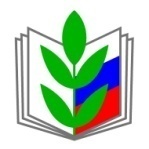 Профсоюз работников народного образования и науки Российской Федерации(Общероссийский профсоюз образования)Краснодарская краевая территориальная организация СЛАВЯНСКАЯ РАЙОННАЯ ОРГАНИЗАЦИЯП Р Е З И Д И У МПОСТАНОВЛЕНИЕОт  14 марта  2018 г.                                                                                                                                        № -39-4О проведении муниципального этапа краевого  конкурса "Уголок  охраны труда первичной  организации Профсоюза"В рамках проведения  Славянской районной  организацией Профсоюза  в 2018 году «Года охраны труда в Профсоюзе», утвержденного постановлением Центрального совета Профсоюза от 7 декабря 2017 г. № 4-, в целях улучшения и развития пропаганды здоровых и безопасных условий труда в первичных организациях Профсоюза, стимулирования активности профактива в вопросах охраны труда президиум районной организации Профсоюза ПОСТАНОВЛЯЕТ:          1.  Провести   муниципальный этап краевого конкурса "Уголок охраны труда первичной организации Профсоюза" (далее - Конкурс). 2.   Утвердить положение о Конкурсе. (приложение № 1) и состав оргкомитета (приложение №2). 3. Президиуму районной организации Профсоюза проинформировать первичные профорганизации о сроках и условиях  проведения Конкурса.4. Контроль за выполнением настоящего постановления возложить на внештатного технического инспектора труда районной организации Профсоюза Юрина А.Н.Председатель районной территориальной                                                     З.Л.Колотенко организации Профсоюза                           Приложение №1к постановлению президиумарайонной организации от 14.03.2018г. №39ПОЛОЖЕНИЕо  муниципальном этапе краевого конкурса "Уголок охраны труда первичной организации Профсоюза"1. Общие положения1.1.Муниципальный этап краевого конкурса "Уголок охраны труда первичной организации Профсоюза" (далее − Конкурс) проводится Славянской районной организацией Профсоюза работников народного образования и науки РФ в соответствии с планом мероприятий по проведению в 2018 году «Года охраны труда в Профсоюзе».1.2. В Конкурсе принимают участие первичные профсоюзные  организации образовательных организаций (далее – Участник). 2. Цели и задачи2.1. Цель Конкурса - показать роль Уголка охраны труда при распространении правовых знаний по охране труда, проведении профилактической работы по предупреждению производственного травматизма и профессиональных заболеваний, взаимодействия и совместную работу Профсоюза с администрацией образовательной организации, социальными партнерами по защите социальных, трудовых прав и интересов работников.2.2. Основные задачи Конкурса:- оказание действенной помощи в решении проблем безопасности труда;                          -  создание системы информирования работников об их правах и обязанностях в области охраны труда, состоянии условий и охраны труда в организации, на рабочих местах, принятых нормативных правовых актах по безопасности и охране труда;-  пропаганда вопросов охраны труда.3. Сроки проведения конкурса         3.1. Конкурс проводится  с 26 марта по 28 апреля 2018 года.   3.2. В период с 26 марта по 28 апреля 2018 года районная территориальная организация Профсоюза  проводит смотры уголков охраны труда в  образовательных организациях и определяют лучший уголок охраны для участия в краевом Конкурсе.2 этапС 26 марта по 28 апреля 2018 года первичные организации Профсоюза направляют в районную территориальную организацию Профсоюза    по 2 фотографии  на адрес районной организации Профсоюза: slavprof@mail.ru  К  конкурсным работам необходимо  приложить  сопроводительный  лист с указанием: 	-  названия первичной профсоюзной организации, ФИО автора, должности по месту работы, номера контактного телефона. 3.3. Оргкомитет в срок до  30 апреля 2018 года проводит работу по определению финалистов конкурса.  3.4.  Оргкомитет  оценивает фотографии по основным критериям:	- содержание рубрик, раскрытие целей и задач уголка охраны труда.           - композиционное решение;	- оригинальность;4. Подведение итогов4.1. Оргкомитет конкурса  определяет победителя и лауреатов в соответствии с Положением.         4.2. Победитель и лауреаты Конкурса награждаются  дипломами  районной организации Профсоюза и управления образования  и денежными премиями в размере,  определяемыми президиумом районной организации Профсоюза. Приложение №2к постановлению президиумарайонной организации от 14.03.2018г. №39СОСТАВ ОРГКОМИТЕТА КОНКУРСА Председатель комиссииКолотенко                             председатель районнойЗинаида Леонидовна            организации Профсоюза;Члены комиссииЮрин                                    внештатный технический инспектор труда  Анатолий Николаевич      Куликов    Юрий                     уполномоченный по охране труда МБОУ СОШ № 18АнатольевичБезбородоваЕлена Сергеевнаглавный специалист по вопросам охраны труда  и техники безопасности МКУ  центр УМТБ